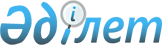 Тимирязев ауданы бойынша 2009 жылға көктемгі егіс (егістік) жұмыстарын жүргізудің оңтайлы мерзімін субсидияланатын ауыл шаруашылығы мәдени басым 
дақылдарының түрлері бойынша анықтау
					
			Күшін жойған
			
			
		
					Солтүстік Қазақстан облысы Тимирязев аудандық әкімдігінің 2009 жылғы 4 мамырдағы N 99 қаулысы. Солтүстік Қазақстан облысының Тимирязев ауданының Әділет басқармасында 2009 жылғы 6 мамырда N 13-12-88 тіркелді. Күші жойылды - Солтүстік Қазақстан облысы Тимирязев аудандық әкімдігінің 2011 жылғы 14 қазандағы N 257 Қаулысымен

      Ескерту. Күші жойылды - Солтүстік Қазақстан облысы Тимирязев аудандық әкімдігінің 2011.10.14 N 257 Қаулысымен      «Қазақстан Республикасындағы жергілікті мемлекеттік басқару және өзін-өзі басқару туралы» 2001 жылғы 23 қаңтардағы Қазақстан Республикасы Заңының 31-бабы 1-тармағына 5) тармақшасына сәйкес,ауыл шаруашылығы тауарын өндірушілерге 2009 жылғы көктемгі егіс және егін жинау жұмыстарын жүргізуге қажетті жанар-жағар май материалдары мен басқа да тауарлық-материалдық құндылықтардың құнын арзандатуға субсидиялар төлеу ережесінің 12 тармағымен, Қазақстан Республикасы Үкіметінің 2009 жылғы 30 қаңтардағы № 87 бекітілген қаулысымен, «Солтүстік Қазақстан ауыл шаруашылық тәжірбие станциясы» жауапкершілік шектеулі серіктестігі ұсынымдары негізінде аудан әкімдігі ҚАУЛЫ ЕТЕДІ:



      1. Қосымша келісуімен көктемгі егіс жұмыстарын жүргізудің оңтайлы мерзімін субсидияланатын ауыл шаруашылығы мәдени басым

ақылдарының түрлері бойынша анықтау.



      2. Осы қаулы орындалуының бақылау ауыл шаруашылығы және экономикалық мәселелер бойынша аудан әкімінің орынбасары И.В. Циммерманға жүктелсін.



      3. Осы қаулы алғаш рет ресми жарияланған күннен кейін он күн өткен соң қолданысқа енгізіледі.      Аудан әкімінің

      міндетін атқарушы                                  А. Ысқақов

2009 жылғы 4 мамырдағы № 99

аудан әкімдігінің қаулысына

қосымша Көктемгі егіс жұмыстарын жүргізудің оңтайлы мерзімін субсидияланатын ауыл шаруашылығы мәдени басым дақылдарының

түрлері
					© 2012. Қазақстан Республикасы Әділет министрлігінің «Қазақстан Республикасының Заңнама және құқықтық ақпарат институты» ШЖҚ РМК
				мәдени тұқымның атауыегу жұмыстарының оңтайлы мерзімін анықтауЖаздық бидай15 мамыр – 30 мамырОрта кеш піскен арпа сорты25 мамыр – 30 мамырОрта піскен арпа сорты30 мамыр – 5 маусымОрта кеш піскен сұлы сорты25 мамыр – 30 мамырОрта піскен сұлы сорты27 мамыр – 30 мамырБұршақ25 мамыр – 30 мамырҚарақұм20 мамыр – 25 мамырТары28 мамыр – 5 маусымАңқа (рапс)15 мамыр – 20 мамырЗығыр, қыша17 мамыр – 20 мамырКүнбағысты май тұқымына12 мамыр – 15 мамырКартоп15 мамыр – 18 мамыр